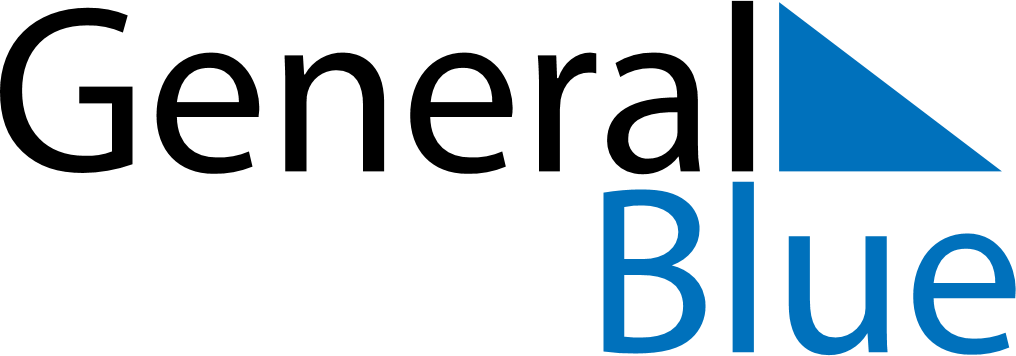 February 2024February 2024February 2024February 2024IrelandIrelandIrelandMondayTuesdayWednesdayThursdayFridaySaturdaySaturdaySunday1233456789101011St. Brigid’s Day1213141516171718192021222324242526272829